ЧЕРКАСЬКА МІСЬКА РАДА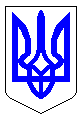 ЧЕРКАСЬКА МІСЬКА РАДАВИКОНАВЧИЙ КОМІТЕТРІШЕННЯВід 22.04.2020 № 323Про внесення змін до рішення виконкому від 20.03.2020 №258«Про зупинення роботи міського пасажирського транспорту»Відповідно до статті 30 Закону України «Про захист населення від інфекційних хвороб», статті 32 Закону України «Про місцеве самоврядування в Україні», враховуючи постанову Кабінету Міністрів України від 11 березня 2020 року № 211 «Про запобігання поширенню на території України коронавірусу COVID – 19» (зі змінами), протокол місцевої комісії з питань техногенно-екологічної безпеки та надзвичайних ситуацій від 20.03.2020 №6, протокольне доручення Черкаської міської ради від 24.03.2020 №ПД-8-1466, виконком міської ради ВИРІШИВ: 1. Внести зміни до рішення виконавчого комітету Черкаської міської ради від 20.03.2020 № 258 «Про зупинення роботи міського пасажирського транспорту», а саме: пункт 1 викласти в наступній редакції:«Зупинити на території м. Черкаси роботу міського автомобільного та електричного пасажирського транспорту (окрім регулярних спеціальних перевезень та перевезень працівників наступних підприємств, установ та організацій:територіального центру надання соціальних послуг міста Черкаси;комунальних підприємств та установ Черкаської міської ради;охорони здоров’я комунальних закладів;Державної служби України з питань безпечності харчових продуктів та захисту споживачів;ДУ «Черкаський слідчий ізолятор»;ДСНС України Управління державної служби України з надзвичайних ситуацій у Черкаській області;судової влади;Державної податкової служби України Головного управління ДПС у Черкаській області;Національної поліції України;Державної казначейської служби України;Пенсійного фонду України в Черкаській області;Черкаської дирекції АТ «Укрпошта»;ПрАТ «Азот»;ВП «Черкаська ТЕЦ» ТОВ «Черкаське хімволокно»;ПАТ «Черкасиобленерго» та Черкаського РЕМ;АТ «Українська залізниця» РФ «Одеська залізниця» ВП «Шевченківська дирекція залізничних перевезень»;Черкаської філії ПрАТ «Київ-Дніпровське міжгалузеве підприємство залізничного транспорту»;Черкаського міського та обласного центру зайнятості;людей які потребують процедури гемодіалізу;комунальних аптек).Водії та пасажири (пасажир для проїзду повинен пред’явити посвідчення з фотокарткою видане вище переліченими закладами, чи установами) під час перевезень мають бути забезпечені засобами індивідуального захисту, зокрема респіраторами або захисними масками, зокрема виготовленими самостійно, в межах кількості місць для сидіння, передбаченої технічною характеристикою транспортного засобу або визначеної в реєстраційних документах на цей транспортний засіб, а також дотримання відповідних санітарних та протиепідемічних заходів в міському електричному (тролейбус) та автомобільному транспортному засобі, що здійснює регулярні пасажирські перевезення на міських маршрутах)».2. Оприлюднити це рішення в засобах масової інформації.3. Контроль за виконанням цього рішення покласти на заступника міського голови з питань діяльності виконавчих органів ради Бордунос Л.І.Міський голова                                                                            А.В. Бондаренко 